PAŁAC MŁODZIEŻY W KATOWICACH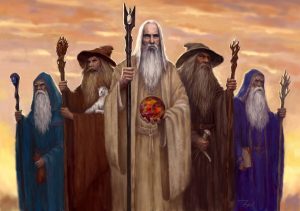 PRACOWNIA LINGWISTYCZNAzapraszają naWarsztaty pisania scenariuszy do gier fabularnych „Quentinarium” w Pałacu Młodzieży24 – 25 sierpnia 2019 rokuInformacje dla uczestnikówAnalogowe gry fabularne (RPG, „erpegi”) mają wielki potencjał do budzenia wyobraźni, kreatywności, zdolności aktorskich i decyzyjnych ich uczestników. Dla osób zainteresowanych twórczością, a zwłaszcza projektowaniem gier, mają jeszcze jeden ogromny plus – niski próg wejścia. By zaprojektować i przetestować, a nawet wydać własną grę fabularną potrzeba o wiele mniej czasu i wysiłku, niż w przypadku gier wideo czy nawet planszowych. Projektowania scenariuszy do gier różnych rodzajów często uczy się właśnie na przykładzie scenariuszy erpegowych. Zapraszamy chętnych w wieku 15-25 lat do spróbowania swoich sił w roli autorów scenariuszy gier fabularnych!QuentinariumQuentin to najstarszy polski konkurs na scenariusz do gry fabularnej, zaś Quentinarium to dwudniowe warsztaty projektowania takich scenariuszy prowadzone przez członków Kapituły Quentina. Tematem nadchodzącego Quentinarium będzie podróż – jeden z najczęstszych tematów gier i wszelkich opowieści.Program Quentinarium obejmuje rozmowy o ogólnych założeniach projektowania gier fabularnych oraz serię ćwiczeń, dzięki którym każdy uczestnik wyjdzie ze spotkania z gotowym szkicem własnego scenariusza. ProgramDzień pierwszy – 24 sierpnia 2019 r. (sobota); sale 208 i 209 (II piętro Pałacu Młodzieży)10:00-11:30 – prelekcja Sprawczość: gry w robienie rzeczy. Wyjaśni ona, w jaki sposób projektować scenariusze do gier skupiając się na tym, co gracze mogą w danej grze zrobić.11:30-13:00 – prelekcja Kwestia formy. Pokaże ona, jak spisywać swoje scenariusze tak, by były czytelne i przydatne dla swoich odbiorców.13:00-13:45 – przerwa obiadowa13:45-14:30 – wstęp do części warsztatowej. Porady, jak w krótkim czasie stworzyć funkcjonalny projekt scenariusza. Podział uczestników na grupy.14:30-16:30 – praca w grupach nad projektami scenariuszy związanymi z tematem podróż.16:30-18:00 – testy stworzonych projektów wykonywane przez członków Klubu Gier Fabularnych Pałacu Młodzieży przy obserwacji lub uczestnictwie autorów projektów.Uwaga: postaramy się, by każdy scenariusz testował członek Klubu, który wcześniej nic o nim nie wiedział – w ten sposób sprawdzimy, na ile projekty będą czytelne same z siebie.Dzień drugi – 25 sierpnia 2019 r. (niedziela); sala 208 (II piętro Pałacu Młodzieży)10:00-12:00 – rozmowa o wrażeniach z testów i uwagach prowadzących testy członków Klubu Gier Fabularnych 12:00-13:00 – co dalej? – rozmowa o dalszej pracy nad scenariuszami i możliwości ich wydania.Prowadzący wydarzenieMarek Golonka – doktorant kulturoznawstwa, projektant gier fabularnych, wykładowca projektowania gier na bydgoskim Gamedecu i w chorzowskiej GWSP. Zwycięzca Quentina w roku 2015, od tego czasu autor scenariuszy do gier fabularnych regularnie wydawanych w Polsce i za granicą przez wydawnictwa Fajne RPG, GRAmel Books, Avalon Game Company i Evil Hat Productions.Witold Krawczyk – anglista, autor, tłumacz i popularyzator gier fabularnych. Zwycięzca Quentina w roku 2017 (wraz z Aną Polanšćak), współpracujący jako tłumacz z wydawnictwem K6 Trolli.Marysia Piątkowska – doktorantka anglistyki, projektantka fabuły (narrative designer) w studiu Flying Hog Games, członkini stowarzyszenia Graj! Kolektyw. Tłumaczka i autorka scenariuszy do gry fabularnej Zew Cthulhu, od wielu lat opiekunka i Mistrzyni Gry na letnich obozach dla miłośników gier fabularnych.Ważna informacjaWarunkiem uczestnictwa w wydarzeniu jest przesłanie zgłoszenia na adres e-mail: agnieszka.nowicka@pm.katowice.pl do 19. sierpnia 2019 roku i dostarczenie wydrukowanej i podpisanej karty udziału w wydarzeniu w pierwszy dzień warsztatów, tj. 24 sierpnia 2019 roku i przekazanie jej przedstawicielowi Pracowni Lingwistycznej Pałacu Młodzieży w Katowicach obecnemu na warsztatach. Oddanie podpisanej karty zgłoszenia warunkuje udział w warsztatach. KLAUZULA INFORMACYJNA Zgodnie z art. 13 ust.1 i 2. Rozporządzenia Parlamentu Europejskiego i Rady (UE) 2016/679 w sprawie ochrony osób fizycznych w związku z przetwarzaniem danych osobowych i w sprawie swobodnego przepływu takich danych oraz uchylenia dyrektywy 95/46/WE (ogólne rozporządzenie o ochronie danych - RODO) z dnia 27 kwietnia 2016r. informujemy, iż: Administratorem Pani/Pana danych osobowych jest Pałac Młodzieży w Katowicach, z siedzibą ul. Mikołowska 26, 40-066 Katowice. Kontakt z Inspektorem Danych Osobowych możliwy jest pod adresem iod@pm.katowice.pl Pani/Pana dane osobowe przetwarzane będą w celu organizacji warsztatów pisania scenariuszy do gier fabularnych „Quentinarium” na podst. art. 6 ust. 1 pkt a) rozporządzenia. Pani/Pana dane osobowe nie będą przekazywane podmiotom trzecim. Pani/Pana dane osobowe NIE będą przekazywane do państwa trzeciego/organizacji międzynarodowej. Pani/Pana dane osobowe będą przechowywane przez okres 1 roku liczonego od zakończenia konkursu. Posiada Pani/Pan prawo dostępu do treści swoich danych oraz prawo ich sprostowania, usunięcia, ograniczenia przetwarzania, prawo do przenoszenia danych, prawo do wniesienia sprzeciwu, prawo do cofnięcia zgody w dowolnym momencie bez wpływu na zgodność z prawem przetwarzania, którego dokonano na podstawie zgody przed jej cofnięciem. Ma Pan/Pani prawo do wniesienia skargi do organu nadzorczego, gdy uzna Pan/Pani, iż przetwarzanie dotyczących Pana/Pani danych osobowych narusza przepisy ww. ogólnego rozporządzenia o ochronie danych osobowych. Podanie przez Pana/Panią danych osobowych jest dobrowolne, a konsekwencją niepodania danych osobowych będzie brak możliwości udziału w konkursie. Pana/Pani dane nie będą przetwarzane w sposób zautomatyzowany w tym również w formie profilowania.